     ĐẢNG ỦY XÃ VĨNH BÌNH NAM    	  ĐẢNG CỘNG SẢN VIỆT NAMCHI BỘ TH&THCS VĨNH BÌNH NAM       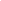                                 *      		         Vĩnh Bình Nam, ngày 07 tháng 03 năm 2022SINH HOẠT CHI BỘ: (Tháng 03/2022)Căn cứ Điều lệ Đảng; Hướng dẫn số 12-HD/BTCTW ngày 06/07/2018 của Ban Tổ chức Trung ương, hướng dẫn về nâng cao chất lượng sinh hoạt chi bộ.		Thực hiện chương trình chỉ đạo của Đảng ủy và chương trình công tác của chi bộ; chi bộ TH&THCS VBN tổ chức sinh hoạt lệ tháng 03 với nội dung như sau:1. Phần mở đầu:- Tuyên bố lý do, giới thiệu đại biểu, cử thư ký ghi biên bản.- Thông báo tình hình đảng viên của chi bộ: Tổng số đảng viên trong chi bộ 39 đ/c; chính thức 39; dự bị 0; đảng viên có mặt ….; vắng ……………………….- Thông qua chương trình, nội dung sinh hoạt chi bộ tháng 03/2022.2. Tiến hành sinh hoạt:Kể mẫu chuyện về Bác: Đ/c Trần Thu Nhì, bài “...................................”. Phân công đ/c .............................................., kể mẫu chuyện về Bác kỳ sinh hoạt chi bộ tháng 04/2022.* Thông qua bản thông tin nội bộ.- Chủ tịch Hồ Chí Minh với công tác phụ nữ (Tr 1)- Nhìn lại 2 năm phòng chống Covid-19 của Việt Nam (Tr 9).- Đảm bảo an toàn cho học sinh trở lại trường, lớp học trực tiếp (Tr 11).- Tình hình Nga-Ukraina (Tr 21)* Triển khai các văn bản của Đảng, Nhà nước các cấp.- Kế hoạch số 06 -KH/TU ngày 20-01-2022 của Tỉnh ủy, về Chỉ thị 10-CT/TW của TW tăng cường công tác lãnh đạo của đảng đối với công tác khí tượng, thủy văn.- Thông báo số 17-TB/ĐU ngày 18-02-2022 của Đảng ủy, về phân công ban chỉ đạo dân vận khéo giai đoạn 2020-2025.- Công văn số 115 -CV/BTGHU ngày 21-02-2022 của Ban tuyên giáo huyện ủy, về tuyên truyền Chương trình mục tiêu quốc gia phát triển kinh tế-xã hội vùng đồng bào dân tộc thiểu số và miền núi trên địa bàn tỉnh.- Công văn số 208 -CV/ĐU ngày 21-02-2022 của đảng ủy xã Vĩnh Bình Nam, về  sao gửi tài liệu tuyên truyền Chương trình mục tiêu quốc gia phát triển kinh tế-xã hội vùng đồng bào dân tộc thiểu số và miền núi trên địa bàn tỉnh.- Hướng dẫn số 22-BC/ĐU ngày 23-02-2022 của Ban tuyên giáo huyện ủy, về tuyên truyền 110 năm ngày sinh đồng chí Tô Hiệu.- Công văn số 212 -CV/ĐU ngày 25-02-2022 của đảng ủy xã Vĩnh Bình Nam, về  tiếp tục đẩy mạnh thực hiện có hiệu quả việc học tập và làm theo tư tưởng, đạo đức phong cách Hồ Chí Minh.Phần thứ IBÁO CÁO TÌNH  HÌNH THỰC HIỆN NHIỆM VỤ THÁNG 02/20201. Lãnh đạo công tác chính trị tư tưởng: - Thực hiện Quy định số 109-QĐ/TW, ngày 03-01-2018 của Ban Bí thư “về công tác kiểm tra của tổ chức đảng đối với việc tu dưỡng, rèn luyện đạo đức, lối sống của cán bộ, đảng viên”, gắn với việc thực hiện Nghị quyết Trung 4, khoá XII và Chỉ thị 05-CT/TW, ngày 15-5-2016 của Bộ Chính trị. - Chi bộ luôn quan tâm đến công tác giáo dục chính trị tư tưởng cho đảng viên; chú trọng công tác tuyên truyền, phổ biến chủ trương đường lối của Đảng, chính sách pháp luật của Nhà nước.- Tuyên truyền giáo dục CB-GV, đảng viên, học sinh trong công tác phòng, chống dịch Covid-19 đúng chủ trương của Đảng Nhà nước, thực hiện nghiêm các văn bản chỉ đạo của các cấp, không được phát tán thông tin sai sự thật; nhìn chung CB-GV, đảng viên thực hiện tốt. Tuy nhiên, trong thời gian học sinh nghỉ học công tác tuyên truyền giáo dục đến các em còn gặp nhiều khó khăn.	2. Về học tập và làm theo tư tưởng, đạo đức, phong cách Hồ Chí Minh:Hàng tháng chi bộ phân công đảng viên kể mẫu chuyện về Bác, tất cả đảng viên đều thực hiện việc học tập và làm theo; sinh hoạt các chuyên đề học tập và làm theo Bác qua các bài trong bản Thông tin nội bộ.	3. Về công tác xây dựng tổ chức Đảng và tổ chức cán bộ:- Việc duy trì sinh hoạt lệ chi bộ hàng tháng đảm bảo đúng quy định, đảng viên tham gia sinh hoạt chi bộ tháng 02 đạt 92,8%, vắng 3 đ/c có lý do); thực hiện việc thu nộp đảng phí đúng quy định. - Cán bộ đảng viên luôn nêu cao tinh thần trách nhiệm, gương mẫu trong công tác, có ý thức tổ chức kỷ luật, không vi phạm Quy định điều lệ đảng.	* Về công tác tổ chức, nhân sự: Ổn định nhân sự không biến động.	4. Về lãnh đạo công tác đoàn thể:	4.1. Công đoàn.- Họp BCH quí I/2022;  Họp Công đoàn; Tuyên truyền chính sách, pháp luật. Thu đoàn phí tháng 01, tuyên truyền phòng, chống dịch bệnh Covid-19.- Báo cáo chăm lo tết cho ĐVCĐ nhân dịp tết Nguyên đán; tặng 43 phần quà tết cho ĐVCĐ.- Tiếp tục phát động phong trào thi đua làm ĐDDH. Nghỉ tết dương lịch, tết nguyên đán.- Rà soát nâng lương quý I/2022. Tham gia trực tết nguyên đán. Thăm hỏi đoàn viên.- Phối hợp chính quyền tuyên truyền các hoạt động mừng Đảng, mừng xuân; - Xây dựng lại quy chế chi tiêu nội bộ; Bình xét thi đua HKI; Báo cáo chăm lo tết cho ĐVCĐ nhân dịp tết Nguyên đán.4.2. Đoàn - Đội.- Tuyên truyền học sinh thực hiện tốt nội quy nhà trường, ATGT – PCMT; phòng, chống dịch bệnh covid-19; tham gia các phong trào các cấp phát động. - Vận động học sinh tham gia đăng ký mua báo Đội theo định kỳ báo/ tuần.5. Lãnh đạo thực hiện nhiệm vụ của cơ quan, đơn vị:- Họp Hội đồng, chuyên môn, chi bộ triển khai Kế hoạch công tác tháng.- Tổ chức thi học kỳ I, chấm bài hoàn thành điểm, báo cáo chuyên môn. Hoàn thành báo cáo Smas, cơ sở dữ liệu trên hệ thống.- Thực hiện chương trình học kỳ II, ( Khối THCS)- Bồi dưỡng học sinh dự thi HSG cấp huyện. Phụ đạo học sinh yếu kém.	- Duyệt hồ sơ sổ sách giáo viên, các bộ phận.- Nghỉ tết nguyên đán, CB-GV-NV trực tết nguyên đán theo lịch phân công.	* Phổ cập: Xây dựng kế hoạch thực hiện công tác phổ cập năm 2022.	* Công tác tài vụ - CSVC, các bộ phận khác.- Thanh công tác phí, chuyển lương cho CB-GV; nhận giao dự toán ngân sách năm 2022. Tham mưu Hiệu trưởng xây dựng quy chế chi tiêu nội bộ 2022.- Báo cáo kiểm kê đánh giá lại tài sản cuối năm 2021.- Cân đối kinh phí chi trả các hoạt động chuyên môn, các phong trào khác; mua sắm sữa chữa CSVC, đóng mới la phông các phòng học.- Thủ quỹ tổng hợp chứng từ thu, chi báo cáo các loại quỹ trong tháng.+ Văn thư: Trực văn phòng cập nhật công văn đi, đến theo quy định; cập nhật theo dõi thông tin báo cáo, học sinh chuyển đi, chuyển đến vào sổ. + Thư viện: Thu hồi SGK, SGV kỳ I, lên kế hoạch cho mượn học kỳ II. Cập nhật số liệu quản lý phần mềm thư viện cuối năm 2021. Sắp xếp lại các loại sách. + Thiết bị: Thu hồi thiết bị ĐDDH trong học kỳ 1, lên kế hoạch cho mượn học kỳ II. Sắp xếp kiện toàn các thiết bị ĐDDH theo từng cấp học, từng khối lớp. Tổ chức phối hợp kế toán kiểm kê các loại thiết bị. 	+ Lao động: Phối hợp GVCN tổ chức cho HS lao động vệ sinh trường lớp.+ Y tế trường học - Nha học đường: Trực theo dõi sức khỏe học sinh, cấp phát thuốc; tuyên truyền, hướng dẫn cho học sinh phòng ngừa các dịch bệnh, vệ sinh cá nhân; phòng, chống dịch Covid - 19.	6. Nhận xét, đánh giá chung.* Ưu điểm: - Đảng viên tư tưởng chính trị kiên định vững vàng, chấp hành tốt chủ trương đường lối của Đảng, chính sách pháp luật của Nhà nước.- Các bộ phận hoàn thành tốt nhiệm vụ, báo cáo kịp thời cấp trên.* Hạn chế:- Cán bộ văn phòng ít trực, đa số buổi chiều nhân viên không trực.- Tình hình giáo viên xin nghỉ việc cá nhân còn nhiều- Trong thời gian học sinh học trở lại công tác phòng, chống dịch Covid-19, công tác tuyên truyền, giáo dục học sinh còn một số công việc giáo viên chưa thực hiện đúng kế hoạch ( đo thân nhiệt).Phần thứ II  TRIỂN KHAI CHƯƠNG TRÌNH CÔNG TÁC THÁNG 03/20221. Về lãnh đạo công tác chính trị tư tưởng: - Chi bộ luôn quan tâm quán triệt đảng viên về tư tưởng chính trị phải kiên định vững vàng, nêu cao tinh thần trách nhiệm, gương mẫu, thực hiện tốt chủ trương của Đảng, Nhà nước, của ngành, chấp hành sự phân công của tổ chức.- Thực hiện nghiêm túc Điều lệ Đảng, tu dưỡng, rèn luyện đạo đức của cán bộ đảng viên, không vi phạm điều lệ đảng quy định.- Thực hiện tốt công tác tuyên truyền phòng, chống dịch Covid-19 các văn bản chỉ đạo của các cấp, không được phát tán thông tin sai sự thật.	2. Về học tập và làm theo tư tưởng, đạo đức, phong cách Hồ Chí Minh:Mỗi đảng viên phải tự nâng cao ý thức về học tập và làm theo tư tưởng, đạo đức phong cách Hồ Chí Minh; làm bản đăng ký thực hiện chuyên đề 2021.	3. Về công tác xây dựng tổ chức Đảng và tổ chức cán bộ:	- Duy trì sinh hoạt lệ chi bộ đảm bảo chất lượng sinh hoạt, nghiêm túc phê bình những hạn chế, yếu kém của đảng viên và chi bộ. - Cán bộ đảng viên phải nêu cao tinh thần trách nhiệm, gương mẫu có ý thức tổ chức kỷ luật, không vi phạm điều lệ Đảng. - Đóng góp ý kiến xây dựng Chi bộ trong sạch vững mạnh.	* Về công tác tổ chức, nhân sự: CB-GV, đảng viên thực hiện nhiệm vụ theo sự phân công của chi bộ - Ban giám hiệu.4. Về công tác kiểm tra, giám sát: Thông báo giám sát 2 đồng chí: Bùi Trường Giang và Đặng Văn Việt; thông qua kỳ sinh hoạt chi bộ tháng 4.	4. Về lãnh đạo các đoàn thể:	4.1. Công đoàn.- Họp Công đoàn tuyên truyền chính sách pháp luật; phòng, chống dịch bệnh Covid-19. Báo cáo quý I; thu đoàn phí tháng 3.- Tiếp đoàn kiểm tra điều lệ, tài chính công đoàn của Liên đoàn lao động huyện.- Tổ chức họp mặt kỷ niệm ngày Quốc tế phụ nữ 8/3.- Bổ sung hồ sơ qua góp ý của đoàn kiểm tra.- Vận động đóng góp quỹ mái ấm công đoàn. Họp xét đoàn viên có hoàn cảnh đặt biệt khó khăn về nhà ở, nhà xiêu vẹo lập danh sách gửi Liên đoàn LĐ. - Phối hợp cới chính quyền chấm SKKN và nộp SKKN.-Vận động đoàn viên hiến máu tình nguyện(nếu có).- Xét kỷ niệm chương vì sự nghiệp tở chức công đoàn(nếu có).4.2. Đoàn - Đội.- Phối hợp GVCN vận động học sinh trở lại học đầy đủ; tuyên truyền giáo dục học sinh về cách phòng chống dịch Covid-19.	- Vận động học sinh tham gia phong trào do các cấp tổ chức.- Tham mưu xã đoàn, mở lớp cảm tình đoàn cho học sinh và tổ chức lễ kết nạp đoàn vào dịp (26/3) hoặc trong tháng 4; chọn kết nạp Đội cho học sinh lớp 3.5. Lãnh đạo thực hiện nhiệm vụ của cơ quan, đơn vị:- Họp Hội đồng, chi bộ triển khai Kế hoạch công tác tháng 03.- Họp chuyên môn triển khai chương trình GDPT, các văn bản thay sách của các cấp, quyết định thành lập Hội đồng chọn sách giáo khoa lớp 3,7. - Tập huấn theo lịch của PGD.	* Phổ cập: Cập nhật hồ sơ, phần mềm, báo cáo tiến độ thực hiện. Hoàn thành số liệu cho các tiêu chí nông thôn mới.	* Công tác tài vụ - CSVC - Các bộ phận:- Chuyển lương tháng 03 cho CB-GV, đối chiếu BHXH.  - Tham mưu Hiệu trưởng sữa chữa CSVC, làm hồ sơ chuyển trả.- Thu học phí học kỳ II; hồ sơ chứng từ quyết toán quý, tổng hợp thanh công tác phí cho CB-GV.- Hoàn thành các báo cáo tài chính cấp trên.+ Văn thư: Cập nhật công văn đi, đến; hoàn thành các mảng báo cáo. + Thư viện - Thiết bị: Trực văn phòng sắp xếp ĐDDH, thiết bị, SGK cho ngăn nấp, vệ sinh sạch sẽ phòng chống dịch bệnh.	+ Lao động: Tổ chức lao động vệ sinh phòng học.+ Y tế trường học - Nha học đường: Theo dõi sức khỏe học sinh sau khi hs trở lại học, tuyên truyền phòng chống dịch bệnh Covid-19.	Trên đây là báo tình hình thực hiện nhiệm vụ của chi bộ tháng 02 và chương trình công tác trọng tâm tháng 03 của chi bộ; các đ/c đảng viên trong chi bộ căn cứ chức năng nhiệm vụ thực hiện tốt kế hoạch này. * Kế hoạch này được triển khai đến toàn thể đảng viên trong chi bộ trường.* Ý kiến của đảng viên, chủ tọa kết luận; thực hiện Nghị quyết. Nơi nhận:							       T/M CHI BỘ	- Đảng ủy xã VBN (b/c);			  			  BÍ THƯ- Đảng viên trong CB;- Lưu: chi bộ.	   							  						    				             			  Nguyễn Trường An